Match the word to the picture      			b. 			c. 			d. 			e. 			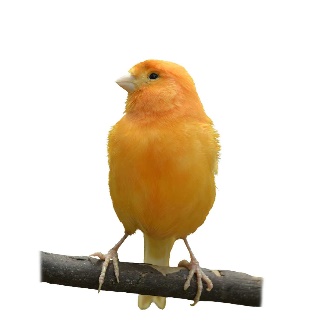 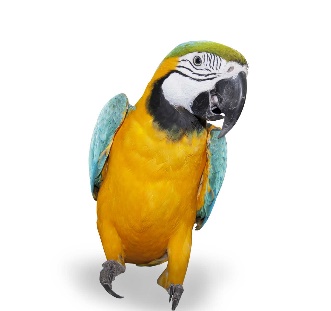 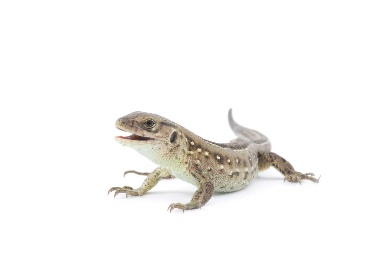 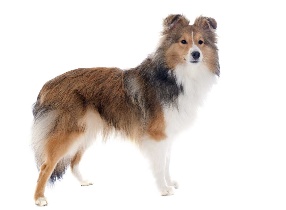 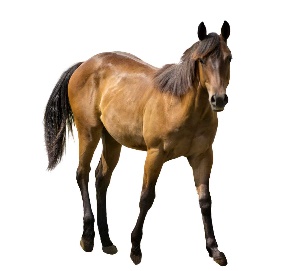 Horse		Guinea pig		Parrot		Dog			CatLizard		Canary		Hamster		Rabbit		Goldfishf. 			g. 			h. 			i. 			j. 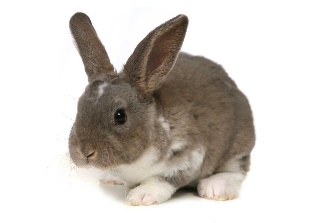 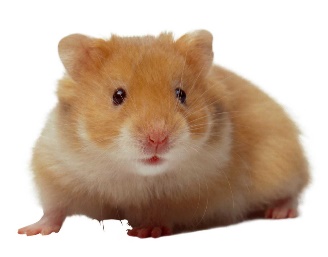 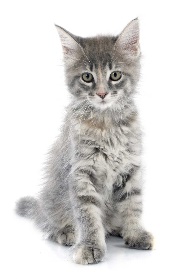 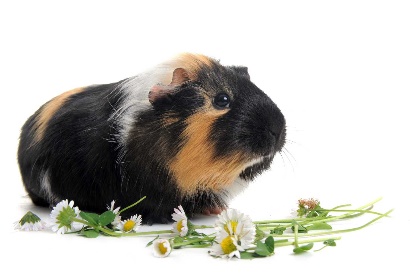 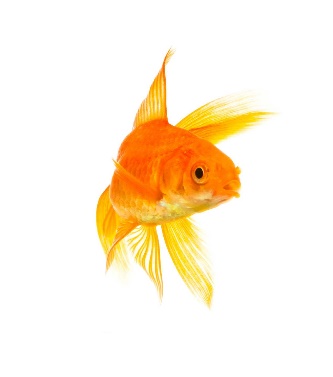 Key:CanaryParrotLizardDogHorseRabbitHamsterCatGuinea pigGold fishKey:Crocodile – crocodilesCanary – canariesName: ____________________________    Surname: ____________________________    Nber: ____   Grade/Class: _____Name: ____________________________    Surname: ____________________________    Nber: ____   Grade/Class: _____Name: ____________________________    Surname: ____________________________    Nber: ____   Grade/Class: _____Assessment: _____________________________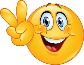 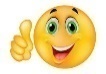 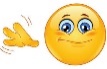 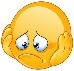 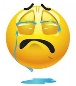 Date: ___________________________________________________    Date: ___________________________________________________    Assessment: _____________________________Teacher’s signature:___________________________Parent’s signature:___________________________